Equivalence of qualifications earned outside of NZ is determined on a case by case basis. Being registered in the clinical scope with the NZ Psychologists Board is necessary, but NOT sufficient for admission to NZCCP. (The NZ Psychologist Board criteria are competency based, NZCCP criteria are qualification based).NZ post graduate Clinical Psychology qualifications encompass and integrate all aspects of clinical practice. NZ programmes include academic papers, research to Masters level or higher and clinical internships comprising at least 1500 hours supervised work. All components must be completed prior to the final examination. Successfully completing the final exam indicates completion of the qualification and approval for graduation. Successful completion of the qualification then entitles new graduates to apply for registration in the scope of Clinical Psychology with the NZ Psychologist Board. Where an applicant has a qualification earned outside of NZ, it is their responsibility to provide sufficient documentation to enable the NZCCP Board of Membership and Professional Standards to establish equivalence with training of New Zealand clinical programmes.Supporting Documentation Requiredevidence of any name changes as relevant to qualification documentationcertified copy of degree certificatecertified copy of academic transcript containing itemised subjects of post graduate clinical psychology trainingAnd one of the below, as relevant to your individual situation:course handbook from academic institution outlining course content and structure and overall requirements relevant to the qualification you completeddirect link to academic institution website outlining course content and structure and overall requirements of the qualification you completedstatement from Academic Institution on letterhead outlining course content and structure of the qualification you completedPlease note, in cases where your qualification structure / pathway appears to be  significantly different to that of the New Zealand qualification (as outlined above), you are also welcome to provide an explanatory email or statement to support your application. In these cases it may also be necessary to provide documentation providing evidence of having completed the components of training that are not well specified on your academic documentation, such as a document confirming completion of placement/ internship hours etc.Application Processing TimeframesPlease note you will need to allow up to 5 weeks for your application to be processed, from the time you have provided all of the necessary documentation to support your application. Please note, NO applications are considered under urgency.For each Postgraduate Level Clinical Psychology qualificationAcademic ComponentHow many postgraduate papers directly related to Clinical Psychology did you completeResearch ComponentPlease provide a list of your supervisor / examiners (as relevant), including their profession and institutional affiliation (as relevant).Clinical ComponentSupervised Internship / Practical ExperienceWas there a compulsory practical component to your course? If yes, then for each component of practical experience, outline the following:Qualifications – Overseas Applicants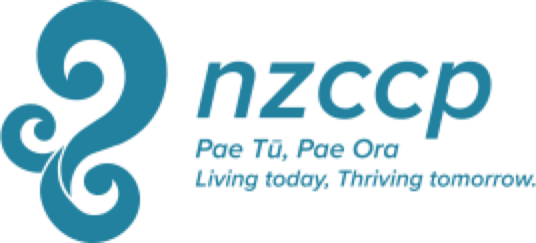 Name of the QualificationLanguage the qualification was completed inEntry requirement for the courseUsual length of the course (fulltime)……… years         ……… semestersLength of time it took you to complete the course……… years         ……… semestersDid you study (please tick one)Name of the QualificationLanguage the qualification was completed inEntry requirement for the courseUsual length of the course (fulltime)……… years         ……… semestersLength of time it took you to complete the course……… years         ……… semestersDid you study (please tick one)NameBrief Description12345678As part of the course, did you complete a written (cross out those not applicable)thesis / dissertation / research projectOver what time span did you complete this part of your qualification……… years         ……… monthsDid you complete this full time or part time……… full time     ……… part timeWhat was the approximate length (number of words) for the thesisWhat was the title of the thesisNameProfessionInstitutional AffiliationName of InstitutionSupervisor name and professionDid you complete this full time or part timeDuration of this experience……… years         ……… monthsWhat was the total number of hours you attended your practical experience roleDid you receive supervision, if so in what format and how frequently How was your clinical work evaluated. e.g. case studies, examination/s, supervision reportName of InstitutionSupervisor name and professionDid you complete this full time or part time……… full time     ……… part timeDuration of this experience……… years          ……… monthsWhat was the total number of hours you attended your practical experience roleDid you receive supervision, if so in what format and how frequently How was your clinical work evaluated? e.g. case studies, examination/s, supervision reportName of InstitutionSupervisor name and professionDid you complete this full time or part time……… full time     ……… part timeDuration of this experience……… years          ……… monthsWhat was the total number of hours you attended your practical experience roleDid you receive supervision, if so in what format and how frequently How was your clinical work evaluated? e.g. case studies, examination/s, supervision report